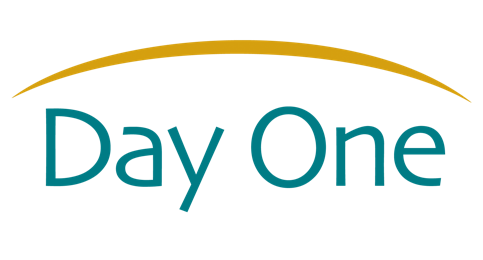 COVID-19 RESOURCE GUIDE
YOU HAVE OUR SUPPORT
Day One is committed to adapting access to our services during the COVID-19 epidemic to meet the needs of our community. While in-person support will be limited to emergencies to protect the safety of our employees, clients, and state-wide community, our counseling services will be offered remotely via Telehealth phone calls and video sessions. Advocacy services remain available through our 24 hour helpline at 1-800-494-8100 for support at local hospitals and police stations. The CAC is conducting forensic interviews as needed and will continue to coordinate with other departments to protect at-risk youth. If you or a loved one is looking for support, please call 401-421-4100 and follow the prompts to contact the appropriate department. For advocacy needs, please dial extension 138.MEETING YOUR NEEDSAs a result of public health concerns, many individuals face uncertain conditions regarding housing, employment, and healthcare. The following links provide information for those in immediate need of extra resources. The state of Rhode Island has mobilized quickly to prevent and/or minimize unnecessary hardship to all citizens affected by COVID-19.Blue Cross Blue Shield of RI: Coronavirus UpdateHealthSource Rhode Island: Special Enrollment for COVID-19Neighborhood Health Plan of RI: Coronavirus Update Rhode Island Coalition for the Homeless: COVID-19 Constituent ResourcesState of Rhode Island Department of Health: Food Sites for Children Bose McKinney & Evans LLP: President Trump Signs Families First Coronavirus Response Act Economic Progress Institute: COVID-19 Earnings Replacements and Getting Healthcare Coverage Medicaid: COVID-19 ToolkitMedicare: Medicare & Coronavirus Resource Sharing Project: COVID-19 Emerging Response ResourcesThe Womxn Project: COVID-19 Support InformationUnited Health Care: Expanded Access for COVID-19SELF CARE & MANAGING ANXIETYWhile in quarantine, it is likely that you may experience a heightened sense of anxiety. Please remember that, to a degree, this is a natural. However, working through feelings of fear is imperative to your mental health and emotional well-being. Focusing on what you can control, doing your part by staying healthy, quarantined, and remaining socially connected from a distance are great coping mechanisms to continue daily activities. The following links can be used to aid in your healing process and cultivate self-care.Calm: Free Mindfulness ResourcesCenter for Disease Control and Prevention: Manage Anxiety & StressChild Mind Institute: Coping During COVID-19: Resources for ParentsNational Alliance on Mental Illness: COVID-19 (Coronavirus) Information and ResourcesNational Children’s Alliance: Coronavirus Resources for CACS, Partners, and CaregiversNational Sexual Violence Resource Center: 7 Ways Survivors of Sexual Violence Can Practice Self-Care When Retraumatized During TragedySubstance Abuse and Mental Health Services Administration: Taking Care of your Behavioral HealthThe Autism ProjectThe National Child Traumatic Stress Network: Parent/Caregiver Guide to Helping Families Cope with the Coronavirus Disease 2019The New York Times: 10 Ways to Ease Your Coronavirus AnxietyTen Percent Happier: Coronavirus Sanity Guide (FREE)
STAYING ACTIVE & ENGAGEDKeeping your mind, body, and soul engaged in healthy activities is essential during challenging times. Doing so will foster mental and emotional resiliency and most importantly stave off anxiety and boredom. The following links were picked for individuals of all ages to enjoy from the comfort of their home. Whether you want to explore at home work outs, live animal zoo cams, or foster artistic hobbies, there is enough variety to keep you occupied during the coming weeks in quarantine. Big History Project: Lessons About the UniverseBoeing/Discovery Education: Virtual Field TripsClearwater Aquarium: Live Aquatic Rescue WebcamsDance Ascension: Free Virtual Dance ClassesDAREBEE: Free Daily WorkoutsDiscovery Education/Arconic Foundation: Virtual Manufacturing/Robotics ToursElemental Science: 80+ Free Science Activities for KidsGeorgia Aquarium: Live CamsGoogle Arts & Culture: National Park Virtual Tours
Google Arts & Culture: Virtual Museum Tour DatabaseGoogle Arts & Culture: Virtual White House TourJoanna Soh Official: Free 10 Minute Workout for TeenagersMonterey Bay Aquarium: Live CamsNASA/Google: Access Mars Virtual TourNational Park Service: Yellowstone Virtual ToursSan Diego Zoo: Live Animal CamsStar Atlas: Local ConstellationsTaste Buds Kitchen: Free At Home Cooking ClubThe Virtual Instructor: Free Art Lessons During Coronavirus PandemicTune In: Free PodcastsRock & Roll Hall of Fame: Website